Annexe 1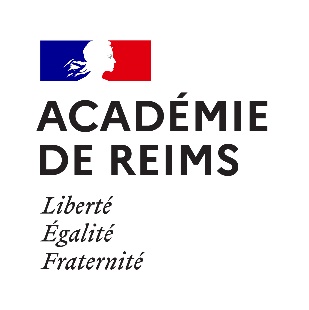 FORMULAIRE D’INSCRIPTIONCONCOURS « J’IMAGINE DEMAIN »60e ANNIVERSAIRE DE L’ACADEMIE DE REIMSA renvoyer à 60ans@ac-reims.fr avant le 28 janvier 2022ECOLE OU ETABLISSEMENT SCOLAIRE REFERENTS  (professeur, CPE…)COMPOSITION DU GROUPE D’ELEVES   Les participants déclarent avoir pris connaissance du règlement du concours « J’imagine demain » pour le 60e anniversaire de l’académie de Reims. Les participants s’engagent à adresser avant le 25 février 2022 leur projet (vidéo, dossier, diaporama, panneau(x)…) selon les modalités exposées dans le paragraphe 6 du règlement.NOMAdresse complèteCourrielNOMPrénomTéléphoneCourriel FonctionNOMPrénomTéléphoneCourriel FonctionEffectifProfil (classe(s), délégués, écodélégués, élus CVC/CVL, club, autre…)Niveau(x)Liste des participantsJoindre la liste des inscrits au concours (nom, prénom, classe)